Name of Journal: World Journal of Clinical CasesManuscript NO: 64847Manuscript Type: CASE REPORTRare neonatal malignant primary orbital tumors: Three case reportsZhang Y et al. Neonatal malignant primary orbital tumorsYan Zhang, Yue-Yue Li, Han-Yang Yu, Xiao-Li Xie, Hui-Min Zhang, Fang He, Hong-Yang LiYan Zhang, Han-Yang Yu, Hui-Min Zhang, Department of Ophthalmology, The Seventh Medical Center of PLA General Hospital, Beijing 100700, ChinaYue-Yue Li, Department of Ophthalmology, The Third Medical Center of PLA General Hospital, Beijing 100039, ChinaXiao-Li Xie, Department of Pathology, The Seventh Medical Center of PLA General Hospital, Beijing 100700, ChinaFang He, Department of Ophthalmology, The Eighth Medical Center of PLA General Hospital, Beijing 100842, ChinaHong-Yang Li, Beijing Friendship Hospital, Capital Medical University, Beijing 100050, ChinaAuthor contributions: Zhang Y contributed conceptualization; He F contributed data curation; Li YY contributed formal analysis; Zhang Y contributed funding acquisition; Yu HY contributed project administration; Xie XL contributed resources; Zhang HM contributed supervision; Zhang Y wrote the original draft; Li HY reviewed and edited the manuscript; all authors read and approved the final manuscript.Corresponding author: Hong-Yang Li, MD, PhD, Doctor, Beijing Friendship Hospital, Capital Medical University, No. 95 Yong'an Road, Xicheng District, Beijing 100050, China. faraway_sweet@163.comReceived: February 24, 2021Revised: April 20, 2021Accepted: July 6, 2021Published online: September 16, 2021AbstractBACKGROUNDAggressive malignant primary orbital tumors are extremely rare in newborns. The current cases further clarify the clinical features of malignant primary orbital tumors in neonates.CASE SUMMARYAt the time of presentation at the Seventh Center of People’s Liberation Army General (PLAG) Hospital, the children were 1-, 2- and 5-mo-old, respectively, and included 2 boys and 1 girl. All three cases had unilateral proptosis at birth, and underwent mass excision and histopathologic examination. A peripheral primary neuroectodermal tumor, an aggressive infantile fibromatosis and an embryonic rhabdomyosarcoma were diagnosed, respectively. The first case underwent routine chemotherapy following surgery but died within three months due to worsening condition as the tumor spread throughout the body. The other two children were treated by surgery, and at the follow-up visits 6 mo and 1 year after surgery, respectively, the wound was completed healed, and they had normal growth and development without radiotherapy or chemotherapy. A review of highly uncommon orbital tumors in newborns is also provided.CONCLUSIONMalignant primary tumors should be considered in the presence of unilateral proptosis in newborns.Key Words: Malignant primary orbital tumors; Newborn; Characteristics; Treatment; Outcome; Case report©The Author(s) 2021. Published by Baishideng Publishing Group Inc. All rights reserved. Citation: Zhang Y, Li YY, Yu HY, Xie XL, Zhang HM, He F, Li HY. Rare neonatal malignant primary orbital tumors: Three case reports. World J Clin Cases 2021; 9(26): 7825-7832URL: https://www.wjgnet.com/2307-8960/full/v9/i26/7825.htm  DOI: https://dx.doi.org/10.12998/wjcc.v9.i26.7825Core Tip: The first case underwent routine chemotherapy following surgery but died within three months due to worsening condition as the tumor spread throughout the body. The other two children were treated by surgery, and at the follow-up visits 6 mo and 1 year after surgery, respectively, the wound was completed healed, and they had normal growth and development without radiotherapy or chemotherapy.INTRODUCTIONNonosseous, extraocular orbital lesions are rare in children and show a distinct histologic spectrum compared with those in adults. Rhabdomyosarcoma (RMS) is considered the most common soft tissue sarcoma in children[1]. Primary orbital RMS mostly affects individuals in the initial decade of life, with patient age averaging 6-8 years, although virtually all age groups are involved. Although the incidence of such tumors is very low, their diagnosis and treatment are of great concern to ophthalmologists.Studies assessing primary malignant tumors in newborns are extremely uncommon. Case reports have described rare primary malignant tumors in newborns, including malignant orbital teratoma, congenital neuroblastoma, congenital orbital RMS, and desmoplastic small round cell tumor. It is difficult to detect any orbit abnormality by prenatal ultrasound, and massive proptosis at birth is the main symptom of primary orbital RMS[2]. Currently, its clinical characteristics, treatment and management remain unclear.We report three neonatal cases with orbital proptosis who were diagnosed with aggressive orbital tumors, and underwent surgery and histopathological examination between October 2017 and October 2019. Their clinical characteristics, imaging ﬁndings, diagnostic pathologies, treatments and prognoses are described. The current report provides a clinical basis for the diagnosis and treatment of neonatal invasive orbital tumors.CASE PRESENTATIONChief complaintsCase 1: A 1-mo-old boy presented with an ocular mass.Case 2: A 2-mo-old boy presented at the Seventh Center of the People’s Liberation Army General (PLAG) Hospital, Beijing, with a 2-mo history of swelling inferior to the right orbit without pain.Case 3: A 5-mo-old girl presented at the Seventh Center of PLAG Hospital, Beijing, with a 5-mo history of proptosis to the right orbit without pain.History of present illnessCase 1: His parents reported that he was born with a mass in his right eye, which grew rapidly (Figure 1A). Local tumor resection was performed at the local hospital 20 days after birth. His condition rapidly deteriorated after the operation with the lump recurring and growing rapidly. Therefore, the boy was transferred to the Ophthalmology Department of the Seventh Center of PLAG Hospital at 42 d of age.Case 2: His parents reported that he was born with eyelid skin redness, and right eye swelling with proptosis which then increased gradually (Figure 2A). A suspected diagnosis of orbital cellulitis was made at a local hospital but no treatment was performed.Case 3: Her parents reported that she was born with right eye proptosis, which increased gradually (Figure 3A).History of past illnessCases 1-3: The mother of each case had experienced a normal pregnancy.Personal and family historyCase 1-3: In each case, both parents of a non-consanguineous marriage were healthy.Physical examinationCase 1: Ophthalmologic examination was performed. The right eye showed no apparent vision, with its outer eyelid swollen; proptosis and conjunctival hyperemia were present, and the cornea and the intraocular structure were unclear. Two enlarged lymph nodes were observed in front of the right ear and behind the neck. No other systemic abnormalities were detected.Case 2: Ophthalmological and physical examinations showed proptosis of the right eye, incompletely closed eyelid, transparent cornea, a pupil diameter of 3 mm, and no relative afferent pupillary defect (RAPD), indicating normal intraocular pressure and retina.Case 3: Ophthalmological analysis and physical examination showed right eye proptosis, incompletely closed eyelid, inverted lower eyelashes, conjunctival hyperemia, transparent cornea, a pupil diameter of 4 mm, positive RAPD, normal intraocular pressure and retina, and lighter disc color compared with that of the left eye. No lymphadenopathy or systemic abnormalities were detected.Laboratory examinationsCases 1 and 3: Routine laboratory tests, including complete blood count and serum creatinine assessment, were within the normal ranges.Case 2: Routine laboratory tests including complete blood count and serum creatinine assessment were within the normal ranges. No lymphadenopathy or systemic abnormalities were detected.Imaging examinationsCase 1: Orbit magnetic resonance imaging (MRI; Figure 1B and C) showed that the right orbital tumor had a clear boundary and uneven signals. It was closely connected to the eyeball, whose structure was unclear, with abnormal signals. The lacrimal gland was unclear, and the optic nerve was not thickened; there was no obvious abnormality in the extraocular muscle. No abnormalities in intracranial structure were detected.Case 2: Orbit MRI (Figure 2B and C) revealed an irregular mass in the right orbit (14 mm × 17 mm × 16 mm). The right optic nerve was compressed, with the extraocular muscle compressed and displaced, while the right orbital wall was destroyed and depressed. Doppler ultrasound showed an irregular rear right eyeball inner parenchyma mass with a clear boundary, slight blood supply, and the medial rectus showed unclear boundaries. No abnormalities were found in liver and spleen blood vessels.Case 3: Orbit MRI revealed a mass in the right eye, with long T1 and slightly longer T2 signals. The lateral orbital wall was involved, and the mass grew into the muscle cone; the lacrimal gland and the external rectus muscle were unclear, and the optic nerve was compressed (Figure 3B and C). Doppler ultrasound showed an irregular hypoechoic area behind the right eyeball, with a discernible boundary; however, the boundary with the external rectus muscle was unclear, and the blood flow signal was visible in CDFI. No obvious thickening of the optic nerve was observed.FINAL DIAGNOSISCase 1Histopathologic analysis revealed a full thickness tissue involvement eyeball tumor and surrounding striated muscle tissue, the cutting edge portion of the visible lesion (Figure 1D). Tumor cell atypia was found, with poorly differentiated cells (Figure 1E and F). Immunostaining showed actin (+), CD99 (+), vimentin (+), Ki-67 (70%-80%+), SMA (+), NeuN (+), Nestin (+) and Cyclin D1(+) tumor cells. Based on the clinical features, MRI findings, morphologic features, and IHC findings, the diagnosis of a peripheral primary neuroectodermal tumor was made. After surgery, routine chemotherapy was performed starting with the VACA (vindesine at 2 mg d1 + EPI at 75 mg/m2 + CTX at 1.2 g/m2 on days 1-2 + neomycin (6 μg/kg) on days 1-5) regimen in cycles 1, 3 and 5) and the VAC/IE (ifosfamide at 1.8 g/m2 on days 1-5 + VP-16 at 100 mg/m2 on days 1-5) regimen in cycles 2 and 4. Each chemotherapy cycle lasted 3 wk.Case 2Histopathologic analysis revealed fibrous tissue hyperplasia and partial striated muscle atrophy (Figure 2E and F). Immunostaining for actin, β-catenin, CD34, Ki-67, SMA, Myo-D1, desmin, and vimentin was positive in tumor cells. Based on clinical features, MRI findings, morphologic features, and IHC findings, the diagnosis of aggressive infantile fibromatosis was made.Case 3Mass excision was performed, and the tumor tissue in the orbit was removed, with dimensions of 40 mm × 25 mm (Figure 3D). Finally, the patient was transferred to the intensive care unit, where she experienced an uneventful recovery.TREATMENTCase 1Orbital content evisceration was performed, and the patient was transferred to the intensive care unit, where he experienced an uneventful recovery.Case 2Mass excision was performed, extracting off-white fusiform tumoral tissue that invaded the extraocular muscles and orbital bone wall, with dimensions of 30 mm × 15 mm × 15 mm (Figure 2D).Case 3Histopathological analysis revealed a skeletal muscle scattered mass composed of spindle cells (Figure 3E and F). Immunostaining for actin, SMA, myogenin, p63 desmin, vimentin, Myo-D1, and CD99 was positive in tumor cells. Based on the morphological features and IHC findings, the diagnosis of embryonic RMS was made. After surgery, 7 cycles of chemotherapy were administered with vincristine at 1.5 mg/m2 on days 1, 8 and 15; actinomycin D at 0.02 mg/(kg·time) + intravenous saline infusion for 5 min on day 1; cyclophosphamide at 1.2 g/m2 intravenous infusion for 1 h on day 1, 2-mercaptoethylsulfonate at 360 mg/(m2·time) at 0, 3, 6, and 9 h + intravenous infusion of normal saline for 20 min to 30 min.OUTCOME AND FOLLOW-UPCase 1At the 3-mo follow-up visit, the infant died due to worsening condition, as the tumor spread throughout the body.Case 2At 6-mo follow-up after surgery, without radiotherapy or chemotherapy, there was complete healing of the wound, and the infant’s growth and development were normal.Case 3At the follow-up visit 1 year after surgery, complete healing of the wound was observed, and the infant’s growth and development were normal.DISCUSSIONNeonatal malignant primary orbital tumors are extremely uncommon and hardly detected by prenatal ultrasound. Most neonatal malignant primary tumors reported to date are obviously occupying masses, with eyeballs as prominent sites. The three Chinese children in this study had mild to moderate eye protrusion, which is particularly important for distinguishing from other orbital tumors.Benign tumors of the orbit include optic nerve sheath meningioma, hemangioma and teratoma, which have specific imaging features. Malignant tumors are granulosarcoma, glioma and primary orbital neuroblastoma.Primitive neuroectodermal tumor (PNET) is a small round cell malignant tumor of neuroectodermal origin[3]. PNET is most common in young adults and adolescents, and primary orbital PNET is extremely rare in newborns. Most PNETs are located near the orbital wall, with a proclivity to arise in the lateral orbital wall. A previous case showed an intraconal location[4]. In these cases, masses were also located near the lateral orbital wall, and the lacrimal gland structure was possibly destroyed. In one patient, the tumor involved the eyeball, and grew around it. Histopathologically, these are small, round, dark blue tumors with a monotonous, highly cellular pattern, pseudo-rosette formation[3]. Immunohistochemical techniques are the most useful tool for the diagnosis of primary PNET. Neuron-speciﬁc enolase and CD99 are the immunohistochemical markers often detected in most cases, followed by the S100 protein, synaptophysin and vimentin.Primary PNETs are very aggressive with rapid progression and poor prognosis, and bone invasion and extraorbital extension have been reported. In one of the current cases (case 1), the tumor grew rapidly, and lymph node metastasis had occurred before surgery. Surgery has been applied as the initial treatment option for primary orbital PNET in most cases, although some previous cases were treated with chemotherapy and radiotherapy without surgery, with reasonable results. Schmidt et al[5] reported a disease-free survival rate in primary PNET at 7.5-year follow-up of 45%. In addition, Kushner et al[6] documented a progression-free survival of localized tumors larger than 5 cm of 25% at 24 mo. A multimodality treatment approach was used for case 1, including surgery, radiotherapy, and chemotherapy. However, the patient survived only 3 mo after surgery. Deterioration of the disease may be related to extraorbital lymph node extension.Aggressive fibromatosis in the head and neck region is uncommon, it is a monoclonal ﬁbroblastic proliferation arising in musculoaponeurotic structures that is locally aggressive and has diffusely spreading margins. Aggressive ﬁbromatosis has been associated with pregnancy, soft tissue trauma, and familial adenomatous polyposis[7]. Aggressive fibromatosis affecting the orbit is scarce in newborns. Case 2 had mild proptosis at birth, and the tumor grew rapidly thereafter. Fibromatosis has typical MRI features, appearing isointense to slightly hyperintense on T1 weighted images, intermediate between muscle and fat on T2 weighted images and enhanced after administration of a contrast agent. These typical findings were evident in case 2. The right orbital wall was destroyed and right optic nerve was compressed. This tumor invades and destroys surrounding tissues. Trisomy 8 and 20 have been detected in 56% of aggressive ﬁbromatoses and 76% of ﬁbrous bone lesions. However, gene sequencing was not performed in this study, and it is unclear whether such genetic anomalies were involved. Histopathological examination showed fibroblastic spindle cells with mild nuclear pleomorphism and a generous collagenous component, and ß-catenin, cyclin D1 and Ki-67 expression[8]. Patients with tumors amenable to surgery with good functional and cosmetic outcomes can be treated by resection alone if negative margins can be achieved. The rate of local recurrence after surgical resection ranges from 27% to 77%. Most recurrences occur within two years. Approximately 9% to 27% of aggressive fibromatoses are located in the head and neck. Due to the infant's age and physical condition, resection of the tumor was performed, with no recurrence 1-year later. Therefore, we recommend surgical resection as the preferred treatment option for such tumors in neonates, completely removing the masses to prevent recurrence.RMS is the most common malignant tumor of the orbit in children, but rarely present at birth[9]. Some congenital syndromes are associated with RMS such as Li-Fraumeni syndrome (P53 gene mutation on chromosome 17p13), neurofibromatosis type 1, Noonan syndrome, Gorlin syndrome, Costello syndrome, hereditary retinoblastoma, and Beckwith-Wiedemann syndrome. The current patient (case 3) did not have any sign of the abovementioned syndromes, and no P53 mutation was detected. Orbital RMS is usually extraconal (37%-87%) or both intra and extraconal (13%-47%), and more commonly superonasal in location especially embryonal RMS. The mass is usually close to extraocular muscles, with no enlargement of the muscle belly. In the early stages, the tumor is well circumscribed, but the borders are irregular in later stages with pseudocapsular invasion. The tumor may show hemorrhage and cyst formation. These typical findings were evident in case 3, with the mass located in the intramuscular cone, also compressing the optic nerve. There was no damage to the orbital bone wall. Recurrence of orbital RMS is found in about 17% of cases at a median time of 18 mo, with 92% of these cases at local and 8% at distant sites[10]. Embryonal RMS has a 94% 5-year survival (vs alveolar 74%). In the current study, case 3 received radiotherapy and chemotherapy after surgery. The infant’s growth and development were normal at follow-up.CONCLUSIONNeonatal malignant primary orbital tumors are extremely rare. Different to previous reports, early symptoms in these three Chinese neonatal tumors included mild proptosis, but the tumors grew rapidly. Early surgical resection is recommended to save lives and preserve visual function.REFERENCES1 Alkatan HM, Al Marek F, Elkhamary S. Demographics of Pediatric Orbital Lesions: A Tertiary Eye Center Experience in Saudi Arabia. J Epidemiol Glob Health 2019; 9: 3-10 [PMID: 30932383 DOI: 10.2991/jegh.k.181224.001]2 Prakash MV, Indira R, Radhakrishnan M, Leela G. Malignant orbital teratoma in a neonate: A clinicopathological case report. J Postgrad Med 2017; 63: 203-205 [PMID: 28695872 DOI: 10.4103/jpgm.JPGM_629_16]3 Tamer C, Oksuz H, Hakverdi S, Karazincir S, Balci A, Yaldiz M. Primary peripheral primitive neuroectodermal tumour of the orbit. Can J Ophthalmol 2007; 42: 138-140 [PMID: 17361260]4 Alyahya GA, Heegaard S, Fledelius HC, Rechnitzer C, Prause JU. Primitive neuroectodermal tumor of the orbit in a 5-year-old girl with microphthalmia. Graefes Arch Clin Exp Ophthalmol 2000; 238: 801-806 [PMID: 11045350 DOI: 10.1007/s004170000178]5 Schmidt D, Herrmann C, Jürgens H, Harms D. Malignant peripheral neuroectodermal tumor and its necessary distinction from Ewing's sarcoma. A report from the Kiel Pediatric Tumor Registry. Cancer 1991; 68: 2251-2259 [PMID: 1655208 DOI: 10.1002/1097-0142(19911115)68:10<2251::aid-cncr2820681025>3.0.co;2-x]6 Kushner BH, Hajdu SI, Gulati SC, Erlandson RA, Exelby PR, Lieberman PH. Extracranial primitive neuroectodermal tumors. The Memorial Sloan-Kettering Cancer Center experience. Cancer 1991; 67: 1825-1829 [PMID: 1848468 DOI: 10.1002/1097-0142(19910401)67:7<1825::aid-cncr2820670702>3.0.co;2-3]7 Zlotecki RA, Scarborough MT, Morris CG, Berrey BH, Lind DS, Enneking WF, Marcus RB Jr. External beam radiotherapy for primary and adjuvant management of aggressive fibromatosis. Int J Radiat Oncol Biol Phys 2002; 54: 177-181 [PMID: 12182989 DOI: 10.1016/s0360-3016(02)02926-7]8 Brueckl WM, Preuss JM, Wein A, Jung A, Brabletz T, Pflüger R, Wiest GH, Wolfl C, Kirchner T, Hahn EG, Hohenberger W, Günther K. Ki-67 expression and residual tumour (R) classification are associated with disease-free survival in desmoid tumour patients. Anticancer Res 2001; 21: 3615-3620 [PMID: 11848532]9 Rao AA, Naheedy JH, Chen JY, Robbins SL, Ramkumar HL. A clinical update and radiologic review of pediatric orbital and ocular tumors. J Oncol 2013; 2013: 975908 [PMID: 23577029 DOI: 10.1155/2013/975908]10 Sohaib SA, Moseley I, Wright JE. Orbital rhabdomyosarcoma--the radiological characteristics. Clin Radiol 1998; 53: 357-362 [PMID: 9630275 DOI: 10.1016/s0009-9260(98)80009-3]FootnotesInformed consent statement: All study participants, or their legal guardian, provided informed written consent prior to study enrollment.Conflict-of-interest statement: The authors declare that they have no conflict of interest.CARE Checklist (2016) statement: The authors have read the CARE Checklist (2016), and the manuscript was prepared and revised according to the CARE Checklist (2016).Open-Access: This article is an open-access article that was selected by an in-house editor and fully peer-reviewed by external reviewers. It is distributed in accordance with the Creative Commons Attribution NonCommercial (CC BY-NC 4.0) license, which permits others to distribute, remix, adapt, build upon this work non-commercially, and license their derivative works on different terms, provided the original work is properly cited and the use is non-commercial. See: http://creativecommons.org/Licenses/by-nc/4.0/Manuscript source: Unsolicited manuscriptPeer-review started: February 24, 2021First decision: April 13, 2021Article in press: July 6, 2021Specialty type: Medicine, research and experimentalCountry/Territory of origin: ChinaPeer-review report’s scientific quality classificationGrade A (Excellent): 0Grade B (Very good): BGrade C (Good): 0Grade D (Fair): 0Grade E (Poor): 0P-Reviewer: Vyshka G S-Editor: Gao CC L-Editor:  Webster JR P-Editor: Ma YJFigure Legends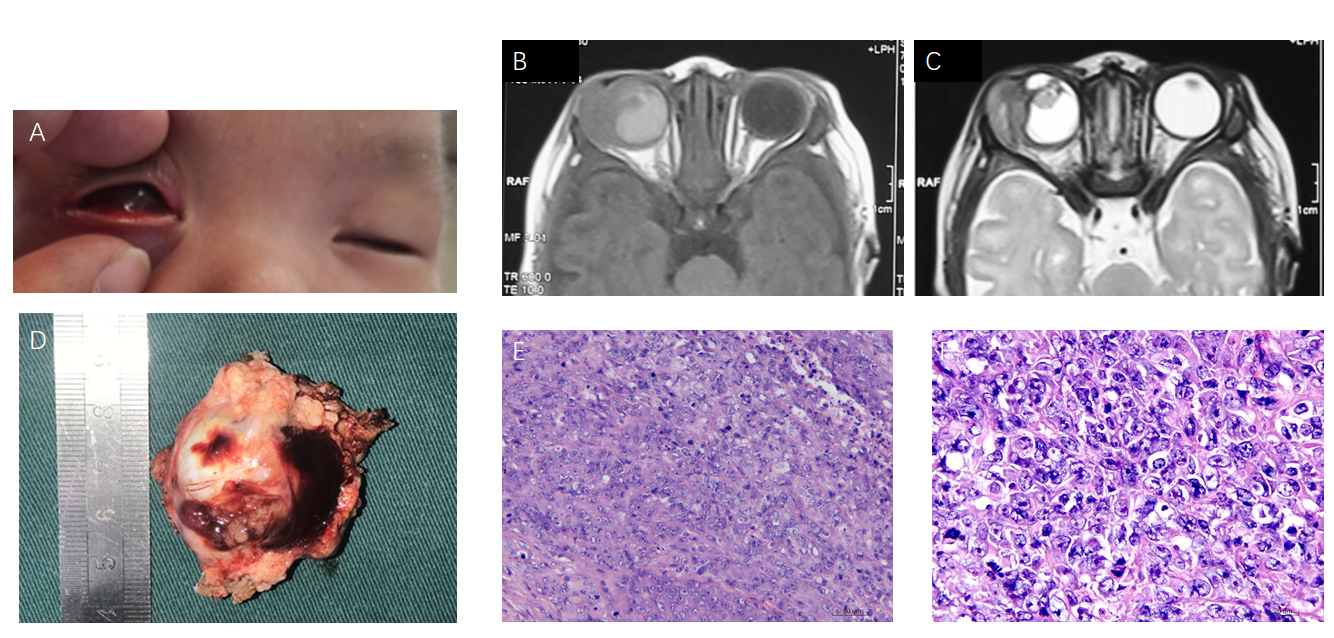 Figure 1 A 1-mo-old male newborn. A: A mass located in the right eye, with proptosis; B and C: Axial T-1 weighted (B) and T-2 weighted (C) magnetic resonance images of the orbit revealed a large mass near the lateral orbital wall with slightly shorter T1 and shorter T2 signals. The eyeball structure is unclear, with abnormal signals; D: Gross morphology of the tumor showing the tumor tissue around the eyeball; E and F: Histopathologic analysis including micrographs after hematoxylin-eosin (E, × 20; F, × 40). A small, round, dark blue tumor with a monotonous, highly cellular pattern was observed with tumor cell atypia, and poorly differentiated cells.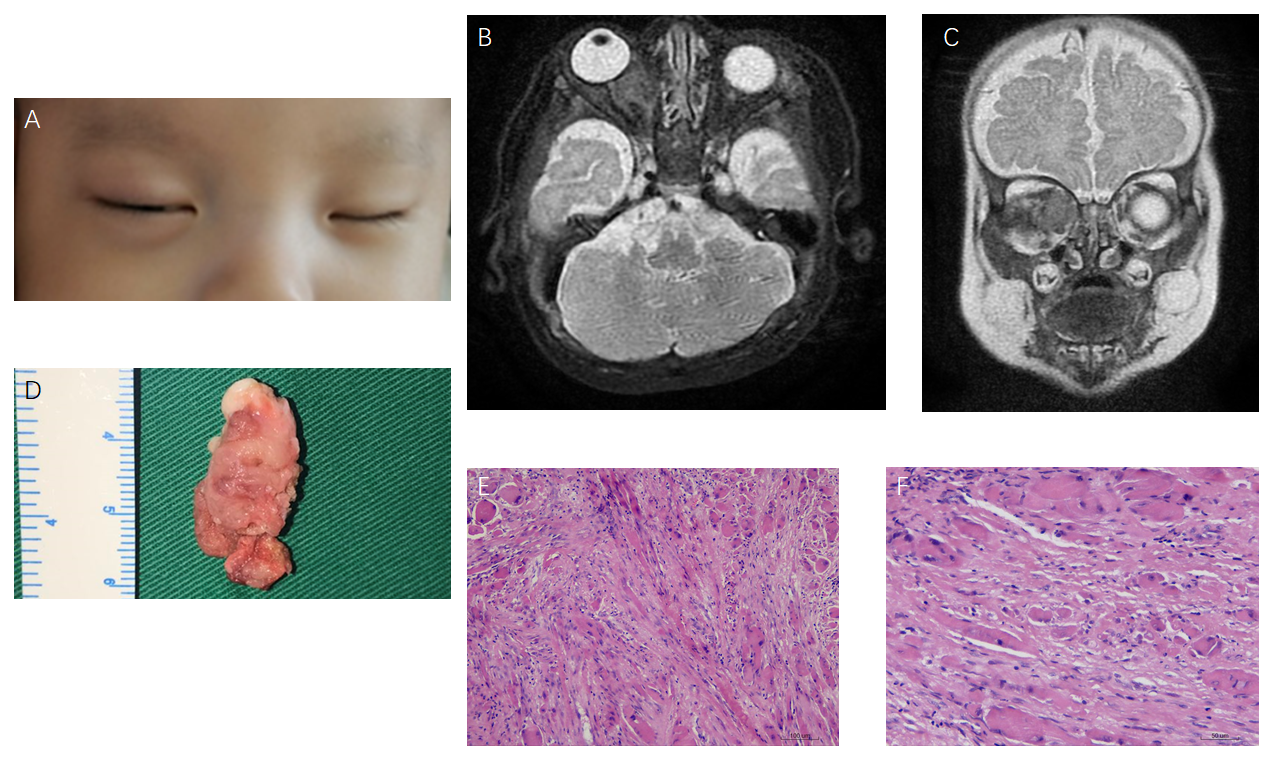 Figure 2 A 2-mo-old male patient. A: The right eye showed proptosis, which then increased gradually; B and C: Axial T-2 weighted (B) and coronal T-2 weighted (C) magnetic resonance images of the orbit revealing a large mass near the inner orbital wall with slightly long T2 signals. The mass compressed the optic nerve; D: Gross morphology of the tumor showing the tumor tissue invading the extraocular muscles; E and F: Histopathologic analysis including micrographs after hematoxylin-eosin (E, × 20; F, × 40) showing fibroblastic spindle cells with mild nuclear pleomorphism and a generous collagenous component.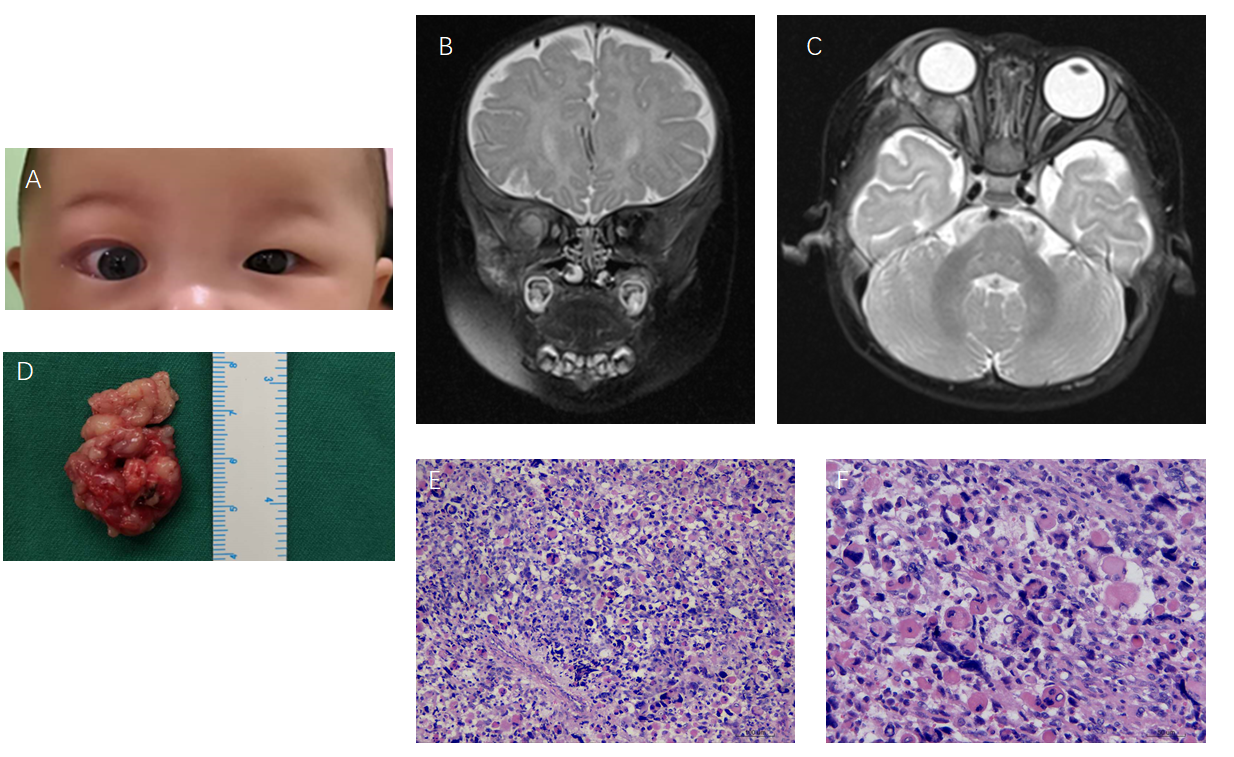 Figure 3 A 5-mo-old female patient. A: Her right eye showed proptosis at birth, which increased gradually; B and C: Coronal T-2 weighted (B) and Axial T-2 weighted (C) magnetic resonance images of the orbit revealed a large mass near the lateral orbital wall with long T2 signals. The mass compressed the optic nerve; D: Gross morphology of the tumor indicated an off-white irregular tissue mass; E and F: Histopathologic analysis including micrographs after hematoxylin-eosin (E, × 20; F, × 40) showing a skeletal muscle scattered mass composed of elongated to spindle cells.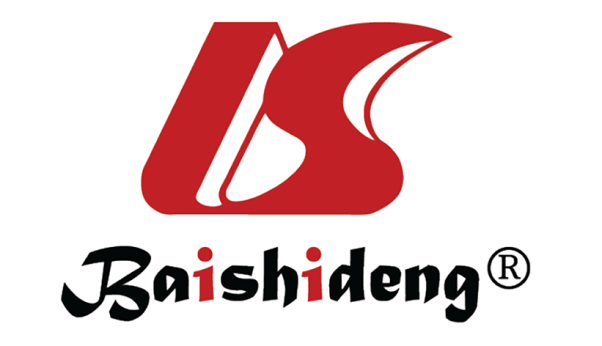 Published by Baishideng Publishing Group Inc7041 Koll Center Parkway, Suite 160, Pleasanton, CA 94566, USATelephone: +1-925-3991568E-mail: bpgoffice@wjgnet.comHelp Desk: https://www.f6publishing.com/helpdeskhttps://www.wjgnet.com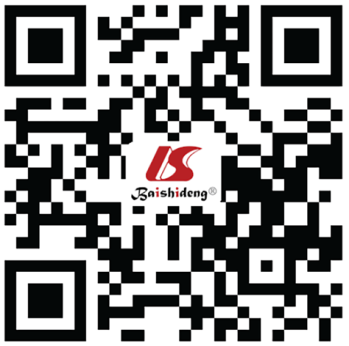 © 2021 Baishideng Publishing Group Inc. All rights reserved.